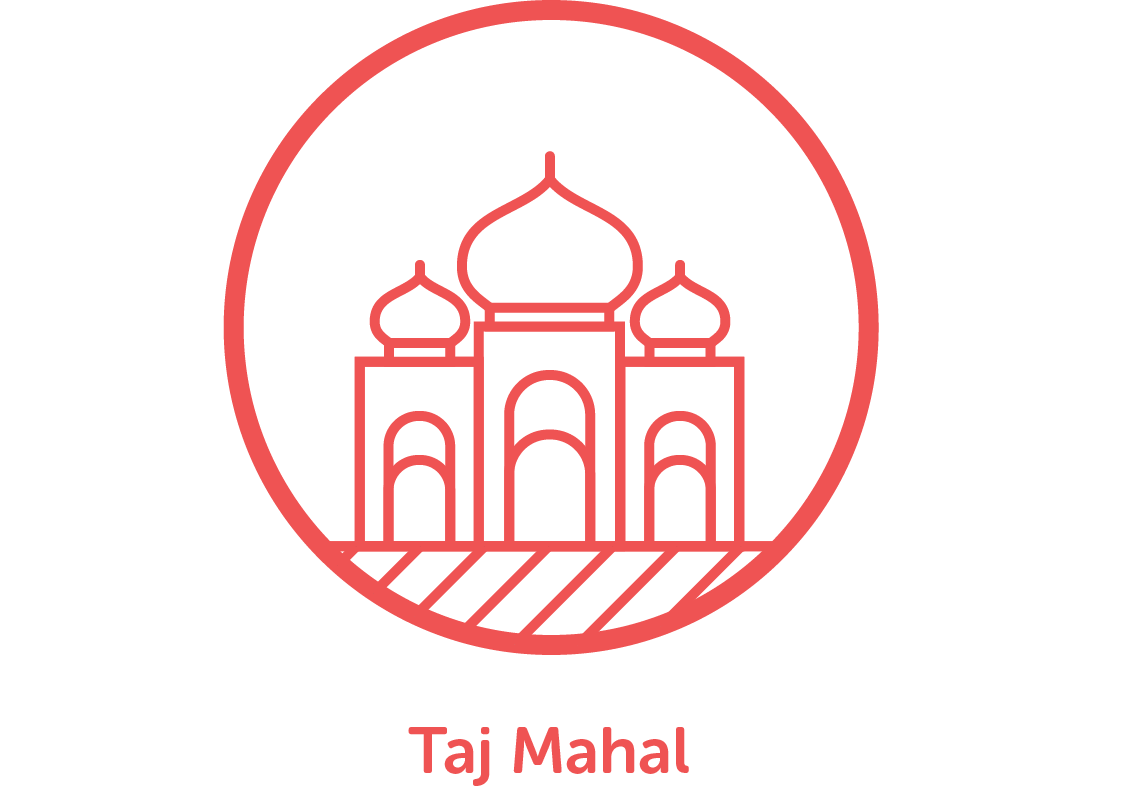 Writing/ResearchScience/ResearchComputingDesignArtImagine you are a settler in a new country. What can you see, hear, smell, taste? How do you feel? How was the journey to this new land?Write a letter back to someone you know from your original homeland, detailing your feelings and new surroundings. Try to identify and label as many of the light sources in your home as possible.Which room has the most light sources and why do you think this is?You could even draw a diagram of your house and include all of the light sources you have found.Use google maps to find your house / your street.Can you also identify other landmarks within your local area?Then explain, using road names wherever possible, the journey you take to school. You might even want to plot this on a map!Create your own super settlement.What will your settlements name be?What size will it be?What buildings will it contain?You could make a model to bring your settlement to life, using lego, papier mache or even mashed potato!Research a prominent landmark in your local area or Bury as a whole.Produce a sketch of this landmark. You could decide to use pencil, chalk, pastels, crayon or charcoal. Find out about old settlements in your local area or in Greater Manchester as a whole.Is there evidence of older settlements in your area - Roman, Viking, Anglo-Saxon
or Bronze Age, perhaps?If so, what evidence is there? Can you give any original place names?Use a torch, or another light source, to create different shadows at home. What shapes can you make? Can you change the shape and size of your shadows? If so how did you make the shadow bigger / smaller? Don’t forget to try and measure the length of each shadow.Produce a true / false quiz about your local area.Can you include any amazing facts that you know about where you live?You could produce the quiz using PowerPoint or even an app you are familiar with.There might even be time to test your classmates!Design and make a shadow puppet including some translucent and some opaque material. Write clear instructions for making your puppet, include labelled drawings.You might want to video your puppet in action!Find a bird’s eye view photograph of the area in which you live – it could even be of your house.Reproduce this image using paints or watercolours. Can you use shading, blending or other techniques within your painting?